Publicado en Bilbao el 01/06/2018 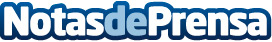 Clínica Ginecológica Bilbao aplica el láser como tratamiento para solucionar diversas patologíasLa Clínica Ginecológica Bilbao aplica un tratamiento novedoso que consiste en la aplicación de láser vaginal para tratar problemas como la incontinencia urinaria, la atrofia o la sequedad vaginal entre otras patologías ginecológicasDatos de contacto:Spb_servicios PeriodísticosNota de prensa publicada en: https://www.notasdeprensa.es/clinica-ginecologica-bilbao-aplica-el-laser Categorias: Medicina Sociedad País Vasco Medicina alternativa http://www.notasdeprensa.es